ОСНОВНО УЧИЛИЩЕ  „ОТЕЦ ПАИСИЙ” С. БОРОВАН, ОБЛ.ВРАЦА,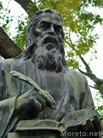 УЛ. „ХР. СМИРНЕНСКИ” № 2, e-mail: ou_ot.paisij.borovan@abv.bgВх.№…………....../............................ДО КЛАСНИЯ РЪКОВОДИТЕЛ                                             НА ……………КЛАСс. БОРОВАН  ЗАЯВЛЕНИЕот………………………………………………………………………………………………... (адрес):.....................................................................................................................................,тел.:....................................................., e-mail:.........................................................................Относно: Отсъствия по уважителни причини – до 3 дни в една учебна година.УВАЖАЕМА/МИ ГОСПОЖО/ГОСПОДИН  ……………………..,      Моля да разрешите отсъствието на  сина ми/дъщеря ми ...................................................................................................................................................., учени…….. от……… клас,  по реда на чл. 62, ал. 1, т. 3 от Наредбата за приобщаващо образование и ПДУ на ОУ „Отец Паисий“- Борован за периода от..........................20...г. до..................20..... г.  (общо ……… дни) по   следните причини: …………….……………………………………………………………………………………..( подробно се описват причините, налагащи отсъствието)     Надявам се, да счетете изложените причини за основателни и да разрешите отсъствието. В случай на отказ, моля да бъда уведомен/а своевременно. дата: …………………                                                            Подпис: ………………………..___________________________________________________________________________Полето се попълва от класния ръководител:      До настоящия момент ученикът/чката е отсъствал/а със заявление до класния ръководител   ………………………… дни.     Становище: Да бъде/Да не бъде разрешено отсъствието от училище. …………………………………………………………………………………………./причини при отказ/Сега ползва …………………дни.  Остават ………………………. дни.Дата:…………………….                                 Кл. ръководител:   …………………………...Подпис  …………………………___________________________________________________________________________Заявлението се подава от родител в канцеларията на ОУ „Отец Паисий“преди отсъствието на ученика, а ако това е невъзможно, родителят уведомява класния ръководител в телефонен разговор или по имейл и подава заявлението до 3 учебни дни след връщането на ученика в училище.